Муниципальное бюджетное дошкольное образовательное учреждение "Детский сад "Северяночка" с приоритетным осуществлением физического развития"Консультация для родителей на тему: «Значение семьи» 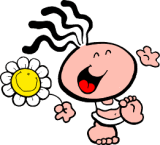 провела педагог-психолог: Бармак С.Ю.с. Горки 2013гС тех пор как существует семья, главной заботой человека является воспитание детей. Заботясь о благе каждой семьи, делая все для ее укрепления,  общество требует от родителей высокой ответственности за воспитание подрастающего поколения, но далеко не все родители понимают важность этой задачи. Повышение ответственности родителей за воспитание детей, углубление взаимодействия между семьей и детским садом тесно связаны. Каковы же проблемы семьи сегодня? Взаимоотношения родителей и детей, внутрисемейное общение, совместная деятельность всех членов семьи. Часто всего дети возвращают родителям гораздо меньше, чем получают от них. Нет однозначного ответа, одни родители воспринимают этот факт с горечью, другие - как само себе разумеющееся, третьи-с надеждой, что это не типично.Что возьмут наши дети в будущее: внешнее преклонение перед красивой одеждой или внутреннюю духовную культуру? Ответ на этот вопрос кроется в воспитании чувств: необходимость формировать в ребенке с ранних лет умение не только брать, но и отдавать; развивать бескорыстие, доброту, умение испытывать радость от того, что сделал кому-то доброе дело. Путь к этому – через воспитание в родителях умение любить. Любовь к своему ребенку предполагает непрерывное изучение его потребностей и способностей, стремление создавать обстановку, в которой удовлетворились бы его способности. В любви к ребенку заложена необходимость постоянного самосовершенствования личности самого родителя. Выделяются три условия воспитания в семье:Знание своего ребенка;Включение его в систему семейных отношений;Деятельность и самосовершенствование родителей.Рассмотрим на примере: У 6-ти летней Даши в семье считают: «Труд-удел взрослых, а ребенок должен жить без забот. Вырастет, наработается». Поэтому в семье за ребенка: убирают кровать, расставляют по местам игрушки. В трудовом воспитании часто забывается, что для того, чтобы труд стал духовной потребностью уже маленького человека он должен окраситься «личностным смыслом», т.е. приобрести для ребенка элемент необходимости и значимости.  Задача семьи – подвести детей к различению позиций, «я помогаю» и «я выполняю свою обязанность».  Именно ранние формы общения во многом определяют дальнейшее их развитие и влияют на личность человека, на его отношение к окружающим людям, к себе, к миру. Если у ребенка недостаточно сформирована способность к общению  в детстве, то в дальнейшем у него могут возникнуть межличностные и внутри личностные конфликты, которые у взрослого человека разрешить очень сложно, а иногда и не возможно.Попросите ребенка нарисовать «Семью». Спросите его: кто нарисован? где они находятся? что они делают? Им весело или скучно? Почему? Кто из нарисованных людей самый счастливый, почему? Если ребенок по завершении рисования не рисует одного из членов семьи, это уже говорит о наличии конфликта внутри семейного общения.В мире нет одинаковых людей. Мы все очень разные, но каждому человеку хочется, чтобы его понимали, принимали таким, какой он есть, не ломали бы его личность, а помогали стать еще лучше, еще прекраснее.